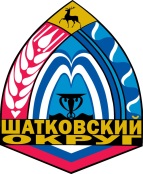 Администрация Шатковского муниципального округа Нижегородской областиПОСТАНОВЛЕНИЕО внесении изменений в административный регламент по предоставлению муниципальной услуги «Зачисление в образовательные организации, реализующие программы общего образования», утвержденный постановлением администрации Шатковского муниципального округа Нижегородской области от 19.07.2023 № 798На основании приказа Министерства просвещения Российской Федерации от  30.08.2023 № 642 «О внесении изменений в Порядок приема  на обучение по образовательным программам начального общего, основного общего и среднего общего образования, утвержденный приказом Министерства просвещения Российской Федерации от 2 сентября 2020 г. № 458»  администрация Шатковского муниципального округа Нижегородской области  постановляет:Внести в административный регламент по предоставлению муниципальной услуги «Зачисление в образовательные организации, реализующие программы общего образования», утвержденный постановлением администрации Шатковского муниципального округа Нижегородской области от 19.07.2023 № 798 «Об утверждении административного регламента по предоставлению муниципальной услуги «Зачисление в образовательные организации, реализующие программы общего образования»» следующие изменения:пункт 1.2 раздела 1 «Общие положения» дополнить подпунктом 1.2.4.1 следующего содержания:«1.2.4.1 Во внеочередном порядке предоставляются места в муниципальных общеобразовательных организациях детям, указанным в пункте 8 статьи 24 Федерального закона от 27.05.1998 № 76-ФЗ «О статусе военнослужащих», и детям, указанным в статье 281 Федерального закона от 03.07.2016  № 226-ФЗ «О войсках национальной гвардии Российской Федерации», по месту жительства их семей.».Разместить настоящее постановление на официальном сайте Шатковского муниципального округа Нижегородской области в информационно-телекоммуникационной сети «Интернет».3. Контроль за исполнением настоящего постановления возложить на заместителя главы администрации Шатковского муниципального округа Нижегородской области В.В. Ярилина.Глава местного самоуправления Шатковского муниципального округа Нижегородской области                                                                       М.Н. Межевов16.11.2023№1286